La evolución de la ganadería española (1752-2012). Del uso múltiple al uso alimentario. Una evaluación de la fiabilidad de los censos y de las estadísticas de producciónDavid Soto FernándezManuel González de MolinaJuan Infante AmateGloria Guzmán CasadoLaboratorio de Historia de los AgroecosistemasUniversidad Pablo de Olavide, Sevilladsotfer@upo.esIntroducción	El conocimiento de los cambios habidos en la sociedad rural y en la agricultura española en los últimos doscientos cincuenta años quedaría incompleto sin atender a lo sucedido con la ganadería. Constituyó un elemento central para la reproducción de la agricultura orgánica tradicional, proveyendo servicios tan esenciales como el estiércol, la tracción necesaria para los trabajos más pesados, el transporte o la provisión de alimentos y materias primas imprescindibles. Desde hace unas décadas, la actividad ganadera ha perdido, sin embargo, ese carácter multifuncional, y ha quedado prácticamente restringida a la producción de carne y derivados lácteos para atender a la creciente demanda de proteínas animales. A estudiar estas transformaciones dedicó buena parte de sus investigaciones Ángel García Sanz, demostrando en ellas sus indudables dotes como historiador. 	Sus trabajos pioneros han sido continuados por la historiografía agraria española, que le ha dedicado numerosas investigaciones en las últimas dos décadas. Sin ánimo de exhaustividad contamos con un reducido, pero valioso, grupo de investigaciones a escala regional que abarcan diferentes periodos cronológicos (Martínez Carrión, 1991; Martínez López, 1991; Pinilla, 1995; Domínguez Martín, 1996; Bernárdez Sobreira, 1997; Lana, 2011, Soto, 2015). También contamos con un nutrido grupo de trabajos recientes que abordan cuestiones específicas como la ganadería de montaña (Collantes, 2003), el trasporte ferroviario (Muñóz Rubio, 2015), cuestiones metodológicas (GEHR, 1991; Barquín, 2003; Valle Buenestado, 2011), el impacto de las políticas agrarias en la ganadería (Clar, 2005), o los cambios en los manejos de la fertilidad (Garrabou y González de Molina, 2010). Pero el tema que más interés ha suscitado en los últimos años ha sido el impacto en la actividad ganadera de la transición nutricional y el cambio en las pautas de consumo en la actividad ganadera (Pujol, 2002; Nicolau y Pujol, 2005; Pujol et al, 2007; Hernández Adell et al, 2013; González de Molina et al, 2013; 2014; Collantes, 2015). Los temas preferidos de la historiografía tradicional, el impacto de la reforma agraria liberal (Cabo, 1960; GEHR, 1978; 1979; García Sanz, 1991) o la crisis agraria finisecular en la ganadería de labor y renta (Carmona, 1982, Carmona y Puente, 1982) se han ampliado, incluyendo además los cambios habidos a partir de los años sesenta (Domínguez Martín, 2001a; 2001b).	Pese a ello, el panorama historiográfico de los últimos años carece de una síntesis que muestre la evolución de la ganadería en el largo plazo. Después de la realizada por el GEHR (1978; 1979), que utilizaba la información de los censos para el periodo 1865-1929 y completada por Ángel García Sanz (1991), para el periodo 1752-1865, no se han producido nuevos intentos de síntesis. Tampoco contamos con una visión general sobre lo ocurrido a partir de 1936 basada en los censos ganaderos posteriores a esa fecha. Ciertamente se han publicado trabajos sobre lo ocurrido después de la Guerra Civil, pero están centrados en los cambios en las producciones y los mercados (Simpson, 1997; Domínguez Martín, 2001a; 2001b) y no permiten hacernos una idea de conjunto sobre la evolución de la ganadería basada en los censos, ni evaluar su impacto en los agroecosistemas y en su organización. Las dificultades de las fuentes, con opiniones muy negativas sobre la fiabilidad de los censos ganaderos (GEHR, 1991), explican sin duda esta carencia. Pero sin conocer, aunque sea con los matices que exige la parquedad de las fuentes, la evolución de la ganadería es imposible comprender cabalmente los cambios en los agroecosistemas españoles y la dinámica tanto del mercado interior como exterior de productos agroalimentarios. En un trabajo anterior hemos realizado un intento de reestimación de la cabaña ganadera de las dos primeras décadas del siglo XX a partir del consumo aparente de alimentos (Soto Fernández et al 2016). En este artículo vamos un paso más allá e intentamos una primera aportación en la dirección de reevaluar el papel de la ganadería en la evolución a largo plazo de la agricultura española contemporánea. Para ello hemos recopilado la información de la totalidad de los censos ganaderos realizados en España entre 1891 y 2012, y hemos conectado esta información con la ofrecida por Ángel García Sanz en su trabajo clásico de 1991 para el periodo 1752-1865.Sobre la fiabilidad de los censos ganaderos	Si hay una constante tanto en los trabajos de ámbito estatal (GEHR, 1978; 1979) como regional (Bernárdez Sobreira, 1997; Soto Fernández, 2006; Lana, 2011) es la escasa fiabilidad que se concede a los censos ganaderos, especialmente a los elaborados antes de la Guerra Civil. La crítica más sistemática es la que realizó en su momento el GEHR (1991) en su recopilación de las estadísticas de la agricultura española entre 1865 y 1935. El Grupo reunió todos los recuentos ganaderos realizados entre 1865 y 1933, de los cuales tan solo 6 ofrecen alguna información complementaria más allá del número de cabezas de vacuno, ovino, caprino, porcino, caballar, mular y asnal. Junto con la información cuantitativa, las memorias de la Junta Consultiva Agronómica de 1891 y 1917 ofrecen una ingente cantidad de información complementaria de gran valor para el conocimiento de los cambios en razas y pesos medios, manejos del ganado y producciones (Ministerio de Fomento, 1892; 1920). Esta precariedad de información hace enormemente difícil valorar la fiabilidad de la mayoría de estos censos. Además en los censos anteriores a la Guerra Civil no podemos estar seguros de que están incluidas las crías salvo en los recuentos de 1865, 1917, 1920, 1924, 1929, 1931, 1933 y 1935. Estos y otros problemas han hecho que numerosos autores critiquen la validez del censo de 1891 e, incluso, de los primeros censos del siglo XX (Simpson, 1989; Jiménez Blanco, 1986; Gallego, 1986), de tal manera que se cuestiona seriamente la evolución de la ganadería española que se pude dibujar con sus datos. La cuestión no es baladí, ya que las cifras que arroja el censo  de 1865 no fueron superadas hasta el recuento de 1917 y, por tanto, la valoración de lo sucedido en la segunda mitad del siglo XIX depende de que podamos confirmar o corregir la información recogida en dichos censos.	Si la fiabilidad de los censos anteriores a 1936 es puesta en duda, no podemos decir que la situación sea mejor para los años inmediatamente posteriores, ni por abundancia de recuentos ni por seguridad de las cifras. Ocurre más bien lo contrario. Entre 1939 y 1959 contamos sólo con recuentos para 6 años, 1939, 1940, 1942, 1948, 1950 y 1955. Los tres últimos censos no incluyen las crías menores de un año. Los tres primeros, a su vez, ofrecen números bastante parecidos a los de la primera mitad de la década de 1930 y bastante más elevados que los de la década de 1960. Estas cifras resultan, pues, poco creíbles, habida cuenta del impacto negativo que debió tener la guerra y la postguerra sobre la ganadería tanto de labor y transporte como de renta.  De hecho, las estadísticas registran una caída apreciable de las producciones ganaderas (carne y leche), en coherencia con la escasez de alimentos que constatan varias investigaciones, entre ellas, una realizada por nosotros sobre el consumo aparente  de los españoles (González e Molina et al, 2013). Sin embargo, las cifras de la cabaña ganadera total siguen siendo tan altas como en los años treinta y no existe correspondencia entre el total de cabezas y su productividad en términos de carne y leche. Si los censos anteriores a la Guerra Civil han sido criticados por subestimar la cabaña ganadera, parece que los posteriores lo deben ser por lo contrario. La elaboración de la estadística posterior a la guerra adoleció de numerosos problemas, por la importancia del mercado negro, pero también por la disminución de los medios materiales y humanos para su elaboración. Es muy probable, y esto es algo que se puede comprobar cuando se analizan estadísticas de los primeros cuarenta a escala local, que simplemente se dieran cifras muy similares a los censos anteriores, sin realizar un verdadero recuento. 	La situación cambiaría sustancialmente después de 1960. A partir de esa fecha contamos con censos ganaderos de periodicidad anual, con la única excepción de 1961. Estos son coherentes entre sí en metodología y fechas de elaboración (la inmensa mayoría a finales de año entre septiembre y noviembre) y ofrecen bastante información más allá del número de cabezas. Aunque la fiabilidad mejoró con el tiempo y existe un razonable grado de seguridad sobre la validez y homogeneidad de la serie, existen dudas en algunos aspectos. Por ejemplo, sobre los datos referentes al ganado equino, que han empeorado claramente en los últimos años debido a su papel cada vez más marginal; o la exclusión de aves y conejos en la mayoría del periodo considerado. Este último problema no es menor, dado el papel que han jugado, especialmente las aves, en la industrialización de la ganadería y en el cambio de la dieta de los españoles.	Otro aspecto problemático, es el de la conversión de las cifras de los censos, expresadas en número de cabezas, en un indicador sintético expresado en kg o t, esto es el peso vivo, que permite comparar los distintos censos y confeccionar una serie del conjunto de la cabaña ganadera a lo largo del tiempo. Casi ningún censo ofrece datos de peso vivo, salvo el de 1917 para el periodo anterior a la Guerra y varios de los años cincuenta y sesenta. Para el periodo posterior a 1950 es relativamente fácil obtener en los censos datos de peso vivo o datos sobre el peso medio de las especies productoras de estiércol. Pero para el periodo anterior la cuestión se vuelve bastante más problemática. La práctica totalidad de la historiografía (GEHR, 1978; 1979; García Sanz, 1991, Muñoz Rubio, 2015) ha optado por utilizar los datos de pesos medios de Flores de Lemus (1951). Cuadro 1Pesos medios del ganado según distintas fuentes (kgs)Fuente: 1891: Elaboración propia a partir de Ministerio de Fomento, 1892, 1917: Elaboración propia a partir de Ministerio de Fomento, 1920, Flores de Lemus, 1951	Sin embargo, esta opción no parece razonable ya que no considera ni los cambios operados en las razas ganaderas durante el primer tercio del siglo XX (Fernández Prieto, 1992), ni las transformaciones en la alimentación con una mayor presencia de forrajeras y grano frente al pasto predominante en el siglo XIX. Hemos tratado de solventar este problema analizando la información disponible en los Avances o memorias de 1891 y 1917 para todas las provincias españolas, construyendo dos series de pesos medios para cada uno de estos años (cuadro 1). Como puede observarse en la tabla 1, nuestras cifras son similares a las de Flores para 1917, pero no las de 1891, lo que sugiere la existencia de cambios significativos entre 1891 y 1917, especialmente en el vacuno. Con las cifras estimadas por nosotros a partir de los Avances de 1891 y 1917, las ofrecidas por los censos posteriores a la Guerra Civil, las contenidas en el de 1865 y las estimaciones de García Sanz para 1752, hemos dibujado una evolución lineal del peso vivo de la cabaña ganadera española entre mediados del siglo XVIII y 2012, sin incluir aves ni conejos. Los resultados se recogen el gráfico 1.	La evolución reflejada por el gráfico pone de manifiesto los problemas de las fuentes ganaderas. La caída entre 1865 y 1891 parece excesiva, en tanto que la evolución posterior a 1936 siembra dudas más que razonables. Asimismo, las cifras de las últimas décadas ni incluyen las aves ni tienen en cuenta el cambio habido en la cabaña porcina, que al industrializarse produce crías prácticamente todo el año, haciéndonos pensar en que el peso vivo de la cabaña total está infraestimada en esos años. Pero una cosa es señalar los problemas de los censos y otra muy diferente establecer mecanismos correctores. Pese a ello, hemos ensayado algunas alternativas que suponen una corrección de las cifras. En trabajos anteriores (Infante et al, 2015; Soto et al, 2016) hemos analizado la fiabilidad de los censos ganaderos del siglo XX a partir del cálculo del consumo aparente de alimentos animales y su correlación con las necesidades alimenticias de la cabaña ganadera. Los resultados muestran que los únicos años de la primera mitad del siglo XX donde realmente parece haber una subestimación importante del censo son los de las dos primeras décadas del siglo XX (el censo de 1891 estaría también lógicamente subestimado). De acuerdo con este mismo método, los censos ganaderos de la década del veinte y de la primera mitad del treinta difícilmente pueden considerarse infraestimados, dado que el consumo aparente está bastante equilibrado con las necesidades de la cabaña. En consecuencia, hemos elevado al alza el número de cabezas que ofrecen los censos entre 1891 y 1917 hasta equilibrar necesidades con el consumo aparente. Para 1865 no es posible realizar el mismo ejercicio para el conjunto de España, ya que no disponemos aún de información detallada sobre la producción agraria. No obstante, la mayoría de la historiografía considera que este censo no está sobreestimado.Gráfico 1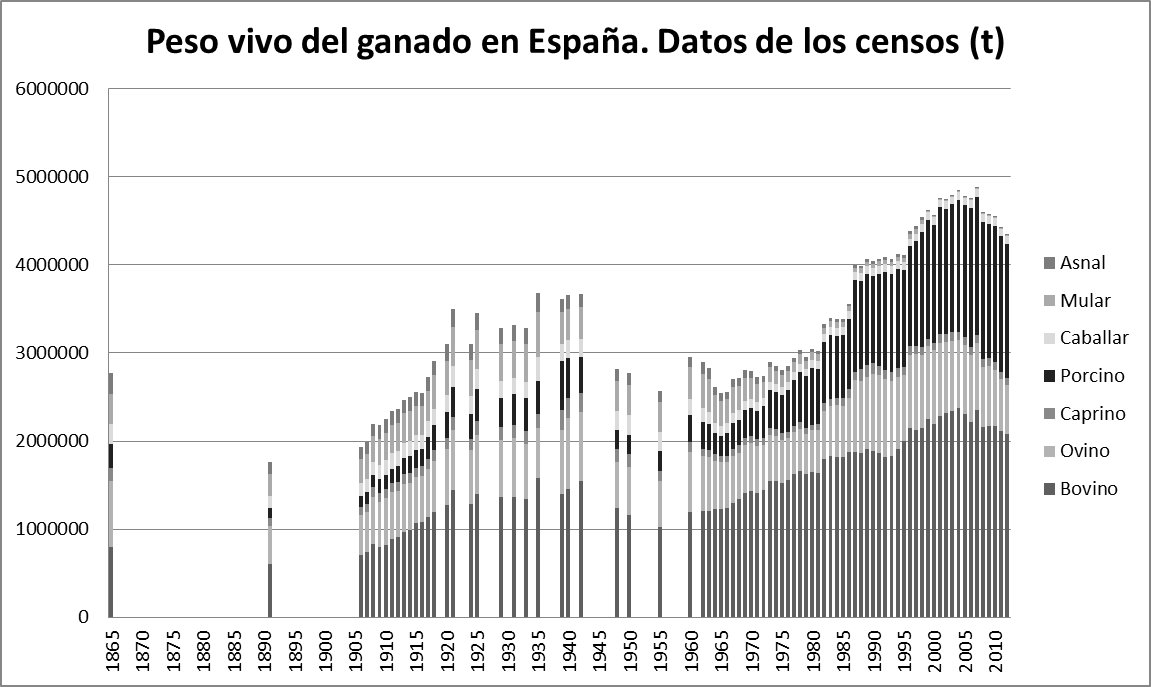 Fuentes: Elaboración propia a partir de GEHR (1991), Sierra y Sierra, 1938, Anuarios Estadísticos de España, Anuarios de Estadística Agraria	Otro problema relacionado con la fiabilidad de los censos es el de la fecha de elaboración. Este es efectivamente uno de los problemas más señalados por la historiografía, dado que puede afectar a las cifras. Para los censos de antes de la Guerra Civil el GEHR (1991) señala que tan solo conocemos con seguridad las fechas de realización de los censos de 1865 (septiembre) y 1929 (mayo), atribuyéndole al de 1933 también la fecha de mayo. El de 1935 sin embargo se realizó en diciembre, arrojando cifras globales significativamente superiores a las de los dos censos anteriores (Sierra y Sierra, 1938). De los posteriores a la guerra, el de 1950 se realizó en abril y el de 1955 en mayo. Los de 1960, 1962 y 1963 se hicieron en noviembre, entre 1964 y 1985 en septiembre y a partir de esa fecha en meses distintos según especies. Es complicado evaluar con precisión el impacto de estas variaciones en el censo, pero, para el periodo 1965-1972, disponemos de un censo alternativo, realizado en marzo, además del de septiembre. De la comparación entre ambos recuentos se desprende que las únicas especies donde se aprecian variaciones significativas son el ovino (mayor en el censo de marzo) y el porcino (mayor en el censo de septiembre). Esto nos ha permitido corregir los censos de abril y mayo posteriores a la guerra. Esta es la única modificación respecto a las fechas que nos hemos permitido, habida cuenta que ambos periodos abarcan un modelo de producción ganadera relativamente similar, previo a la industrialización de la ganadería.	Como hemos visto, los problemas fundamentales de los censos de postguerra radican, más que en las fechas de elaboración, en la exclusión de las crías en los censos de 1948, 1950 y 1955 y en las cifras poco creíbles que arrojan los de 1939, 1940 y 1942. Para solucionar el primero de los problemas hemos incrementado el censo de 1948, 1950 y 1955, aplicando el factor de corrección que propone Galindo (1969), esto es añadiendo un número de crías equivalente a un porcentaje del total de cabezas abaña de cada especie: 23% para el ovino, 22% para el bovino, 19% para el caprino, 42% para el porcino, 11% para el caballar, 3,5 % para el mular y 5,7% para el asnal. Con esta corrección las cifras de los censos son aún algo superiores a los de los años sesenta aunque inferiores a los de 1939, 1940 y 1942, lo que incrementa las dudas sobre la posible sobreestimación de los datos que proporcionan. Como vimos, la producción de carne y leche fue muy inferior a la de los años sesenta y a la anterior de 1936. Aunque, en estos años hubo ocultación sistemática de los datos de producción debido al autoconsumo y al mercado negro, la caída en la producción es, aunque probablemente en menor medida de lo que reflejan las estadísticas, indudable y, con ella, también la caída en el  número de cabezas. Hemos ensayado una posible reestimación de los datos del número de cabezas de ganado de renta (vacuno, ovino, caprino, y porcino) para los censos de 1939-1955, suponiendo una relación equivalente entre el número total de individuos de cada especie y los efectivamente sacrificados para carne entre 1960-65, antes de la implantación del modelo industrial. El gráfico 2 ofrece, pues, dos estimaciones: la primera con la inclusión de las crías y la segunda con la mencionada reestimación, ambas con diferente sesgo: sobreestimando la cabaña la primera y subestimándola la segunda. Por ello hemos preferido ofrecer ambas estimaciones, considerando que quizá la evolución real debió de estar en un término medio.El último problema abordado es el de la exclusión de aves y conejos, datos que muy pocos censos ofrecen a lo largo del siglo XX. Disponemos de alguna información sobre aves para los años 1908-12, 1929 y 1933. Los censos posteriores a 1955 dan el número de ponedoras y, entre 1955 y 1970, el número de animales adultos. Esta información es, sin embargo, insuficiente ya que no refleja la importancia que las aves comenzaron a tener como productoras de carne. Para corregir estas deficiencias, hemos calculado en primer lugar el número de animales adultos, incrementando el porcentaje de ponedoras de acuerdo a lo que suponen estas en el conjunto de los animales adultos para 1955-1970. A esta cifra le hemos sumado el número de aves sacrificadas para carne. Esta estimación tiene evidentemente muchos problemas, pero es, a día de hoy, la única estimación posible que permite evaluar el papel del sector avícola en el crecimiento de la ganadería española. Para la serie anterior a 1908 hemos supuesto que las gallinas suponen el mismo porcentaje sobre la cabaña que en 1908-12.	Para los conejos, mucho menos relevantes cuantitativamente, hemos contabilizado también el número de animales sacrificados y a este dato le hemos incrementado un porcentaje a la hora de estimar los conejos de cría, tomado de aquellos años para los que sí disponemos de esta información. Antes de 1940 no hay datos de esta categoría, por lo que asumimos que el peso de los conejos sobre la cabaña ganadera es el mismo que en la media 1940-43. Los resultados de ambas estimaciones aparecen recogidos en el gráfico 2 para el periodo 1891-2012. No hay ninguna duda al respecto de que las modificaciones de los censos propuestas en este trabajo deben ser tomadas con mucho cuidado y exclusivamente como una primera aproximación que debe ser contrastada con un análisis territorial más desagregado. Sin embargo consideramos que ofrecen una imagen de la evolución de la ganadería más ajustada que la que ofrecen los datos brutos de los censos.Gráfico 2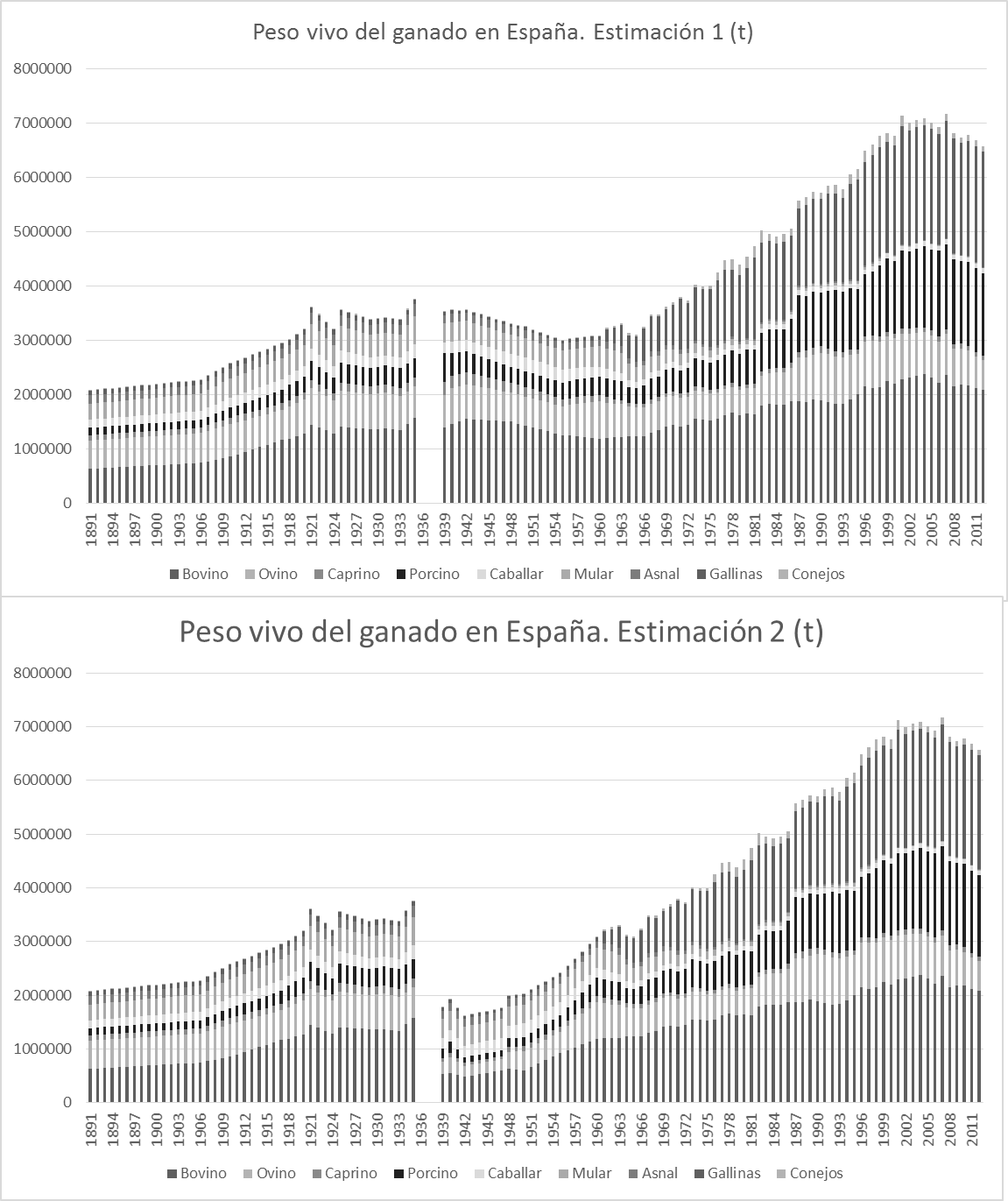 Fuente: Ver textoEvolución de la ganadería española durante el siglo XX. Transformaciones de la ganadería durante la transición socio-ecológica	Los datos de las estimaciones ofrecidas en este trabajo, (gráfico 2) permiten identificar las grandes transformaciones experimentadas por la ganadería española en el siglo XX y su duración en el tiempo. El cambio principal consistió en el paso de una ganadería de base orgánica, estrechamente vinculada al territorio, a una ganadería industrial, mayoritariamente estabulada y sin tierra y, en consecuencia, mucho más dependiente del suministro de piensos e inputs industriales y del comercio internacional. Dicho cambio trajo consigo un crecimiento muy apreciable de la cabaña ganadera total, pasando de los 2 millones de toneladas de peso vivo de finales del siglo XIX (con máximos en torno a los 3,5 millones en la década de los treinta del siglo XX), a los más de 7 millones que pesaba la cabaña a mediados de la década pasada. Este enorme incremento generaría, además, fuertes impactos ambientales, especialmente los producidos por la ganadería intensiva y por el incremento de las emisiones de GEI (Lasaletta et al, 2014). La composición interna de la cabaña y sus usos finales  sufrieron, además, un cambio muy relevante. La ganadería de labor y transporte, característica de la agricultura anterior a la mecanización, perdió su primacía en beneficio de la ganadería de renta y, dentro de esta, aquél tipo de ganado destinado  a la alimentación humana. De hecho, el ganado equino se convertiría con el tiempo en prácticamente marginal, debido a la  motomecanización y especies tradicionales vinculadas al territorio y a la ganadería extensiva, como el ovino y el caprino, pasarían a un segundo plano. Algo similar ocurrió con el vacuno de labor, predominante en el centro y sur, y el de aptitud mixta, predominante en el norte del país, cuyo número disminuyó sustancialmente, siendo sustituido por el vacuno destinado a la producción de leche y carne (Gráfico 3). Pero las especies que crecieron más en términos absolutos fueron el porcino y las aves, esto es el ganado monogástrico, en detrimento del ganado herbívoro. En definitiva, este cambio de la composición de la ganadería muestra la reorientación  que se produjo en la ganadería española a lo largo del proceso de industrialización de la actividad agraria, pasando de una ganadería multifuncional propia de la agricultura tradicional de base orgánica (suministradora de alimento, trabajo, estiércol y materias primas como lana, grasas, pieles, etc.) a una ganadería exclusivamente centrada en la producción de alimentos. Gráfico 3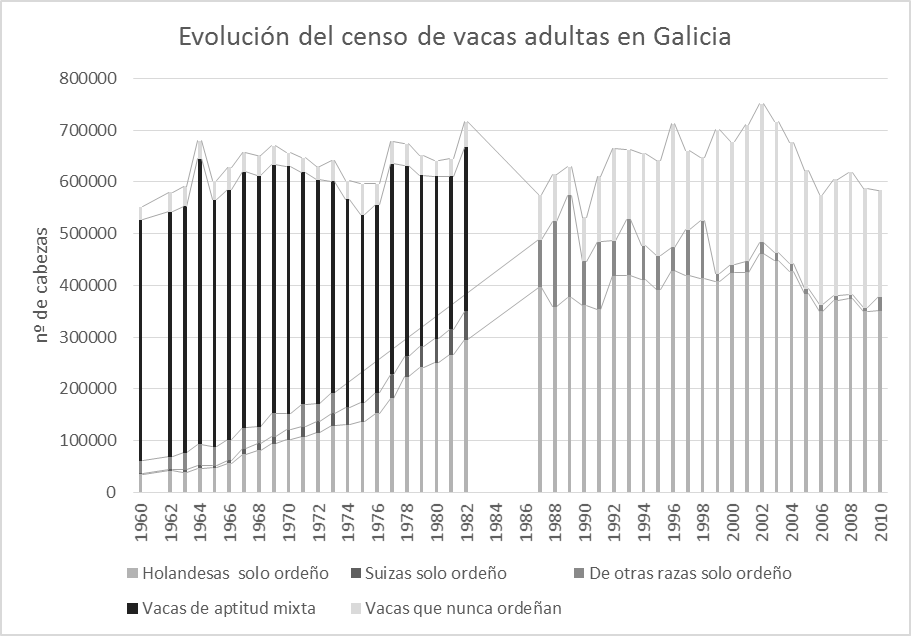 Fuente: Soto Fernández, 2015	La evolución a lo largo del siglo XX se puede descomponer en tres grandes periodos: uno primero, de crecimiento continuado de la cabaña entre 1891 y mediados de los años treinta, que marcaría la superación de la crisis agraria finisecular; un segundo, que reflejaría la crisis sufrida con la Guerra Civil y la autarquía y que se prolongaría hasta mediados de la década de los sesenta; y un último periodo de crecimiento acelerado y de adopción de un modelo de ganadería intensiva desde los años sesenta hasta la actualidad. El primer periodo estuvo caracterizado por un crecimiento sostenido de la cabaña y de la producción ganadera. No sólo se recuperó del descenso habido durante el último tercio del siglo XIX (García Sanz, 1991, Garrabou y González de Molina, 2010), sino que en los años veinte había superado ya ampliamente las cifras del censo de 1865. Lo más relevante es que este crecimiento fue compatible con un crecimiento también considerable de la producción agrícola. Las tasas de crecimiento de la producción agraria estimadas tanto por Simpson (1997) como por el GEHR (1983) así lo atestiguan, avaladas además por estudios regionales (Pujol, 1987, Gallego, 1993, Pinilla, 1995, Soto, 2006). También lo ponen de manifiesto los datos del crecimiento de la producción en términos biofísicos que hemos estimado nosotros, aunque a ritmos más moderados que el crecimiento de la Producción Final Agraria (González de Molina et al, 2014; Soto et al, 2016). A lo largo de los treinta primeros años del siglo XX, la mayor parte del crecimiento de la Extracción Doméstica de biomasa se concentró en la superficie cultivada que además siguió creciendo a costa de los terrenos de pasto y bosque. Sin embargo ello no limitó las posibilidades de crecimiento de la ganadería, ya que la biomasa destinada a la alimentación del ganado también creció. Ello se explica por el crecimiento de los alimentos animales cosechados en las tierras de cultivo (cultivos forrajeros, prados artificiales, cereales y leguminosas para pienso, residuos de cosecha, etc.). Estos pasaron de suponer el 49% del total de la alimentación animal en 1900 al 54% en 1930 (gráfico 4). Gráfico 4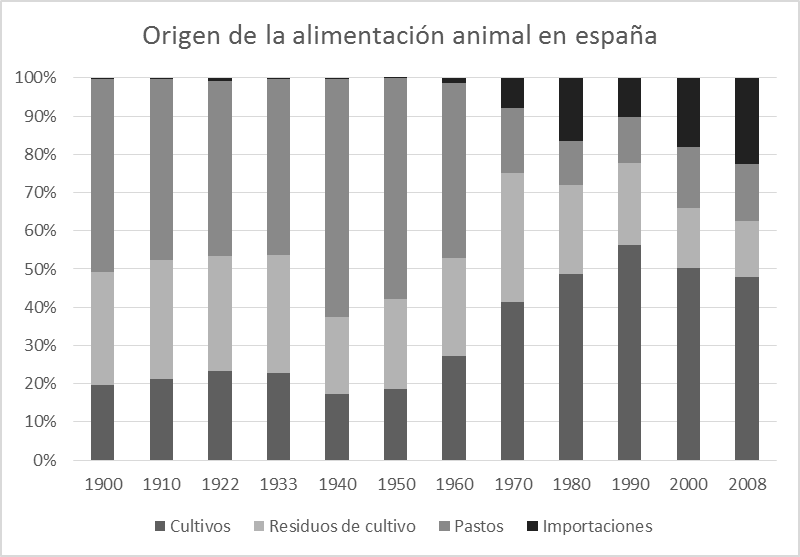 Fuente: Soto et al, 2016	Esto fue debido al crecimiento de la productividad de la tierra que tuvo lugar durante las primeras décadas del siglo XX, por encima de la pérdida de biomasa para consumo animal provocada por la reducción de la superficie de pasto y monte. Ciertamente, la importación de biomasa en algunos sectores clave aumentó la disponibilidad de biomasa, pero fue un recurso usado de manera limitada. Fue el cambio tecnológico que propició la difusión de los fertilizantes químicos el principal responsable de ese incremento en la productividad de la tierra y de una mayor disponibilidad de alimentos para el ganado. Esto hizo posible superar la competencia por los usos del suelo que existió tradicionalmente entre actividad agrícola y ganadera en los agroecosistemas semiáridos de la Península, caracterizados por la escasez crónica de fertilizantes orgánicos (Garrabou y González de Molina, 2010, González de Molina et al, 2015). Aunque la disponibilidad de estiércol por hectárea se incrementó al crecer la cabaña ganadera, la introducción de fertilizantes químicos fue decisiva. Especialmente en fósforo la aportación de la fertilización química alcanzó porcentajes significativos en las décadas de los veinte y treinta del siglo XX (González de Molina et al, 2014). 	Durante la segunda mitad del siglo XX el Mundo Occidental adoptó un modelo de ganadería industrial o intensiva, íntimamente conectado al incremento considerable de los productos de origen animal en la dieta. En España este proceso tuvo características específicas. La Guerra Civil y la Autarquía fueron responsables de que este modelo se implantase de manera tardía. Al igual que sucedió con el mismo proceso de industrialización de la economía española (Infante et al, 2015), la industrialización de la ganadería tuvo lugar durante las dos décadas posteriores a 1965. Los datos biofísicos de producción obtenidos a partir de las estadísticas oficiales de los años de postguerra muestran una disminución de la disponibilidad de alimentos para el ganado motivada, sobre todo, por la reducción de los granos y residuos provenientes de la superficie cultivada (gráfico 4). Ello es coherente con la caída en la producción de carne y leche que reflejan también las estadísticas y a la que ya nos hemos referido. La reducción de la producción agrícola entre 1940 y 1950 respecto a 1930 y la imposibilidad de mantener las importaciones de materias primas para la fabricación de fertilizantes químicos, hicieron impracticable el modelo de alimentación del ganado que hemos descrito para el primer tercio del siglo XX. De los datos del gráfico 4 se deduce que el mantenimiento de una cabaña ganadera de la dimensión que señalan los censos hubiera supuesto un aprovechamiento muy superior de los pastos al existente en el primer tercio del siglo XX.	Lo ocurrido durante el primer Franquismo es importante para entender las dimensiones de la transformación producida a partir de la década de los sesenta. A diferencia de lo que se ha señalado (Domínguez, 2001a, 2001b), la industrialización de la ganadería, al igual que la del conjunto de la agricultura, no se produjo sobre una agricultura como la que había existido antes de la guerra, sino sobre una agricultura que había tenido que volver a ser casi totalmente de base orgánica pero con sus equilibrios territoriales dinamitados por dos décadas de política agraria autárquica. Esto es relevante porque la capacidad de adaptación de los campesinos a los cambios inducidos por el mercado y por las políticas alimentarias del Estado era mucho menor que en el primer tercio del siglo XX (Fernández Prieto, 2007). El modelo de industrialización ganadera en España estuvo vinculado a una expansión considerable de la demanda (Domínguez, 2001a) y a la rapidez de la adopción de pautas de consumo cada vez más orientadas hacia la carne y la leche (González de Molina et al, 2013). Pero la adopción de este modelo estuvo también directamente promocionada por las políticas agrarias del régimen franquista, que promovieron la ganadería intensiva o industrial y la producción de cereales destinados a la fabricación de piensos, en detrimento de los cereales destinados a la alimentación humana (Martínez, 1996; Clar, 2005). Tanto los sacrificios de carne (gráfico 5) como la producción de leche (gráfico 6), crecieron considerablemente entre mediados de los sesenta y mediados de los ochenta. Gráfico 5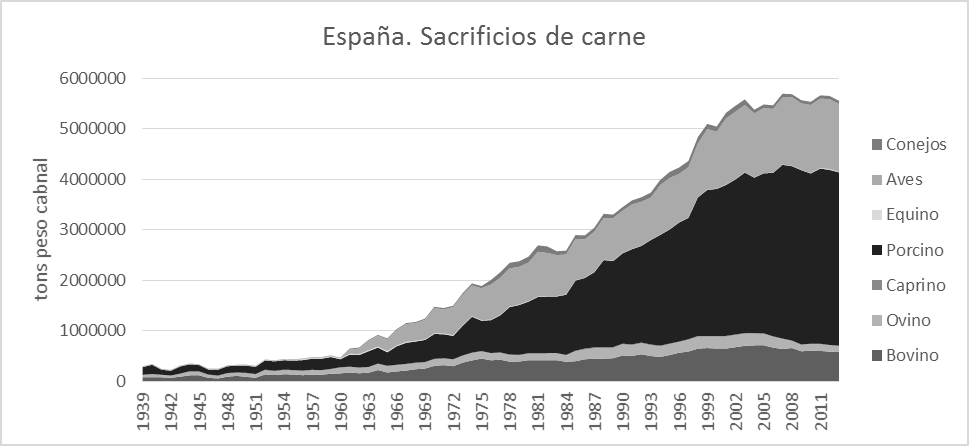 Fuente: Anuarios de Estadística AgrariaGráfico 6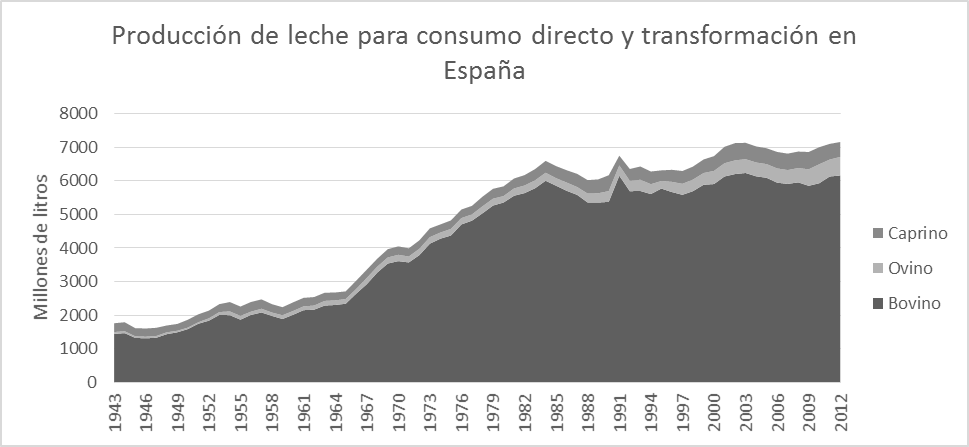 Fuente: Anuarios de Estadística Agraria	Después de esta fecha, la producción de leche se estabilizó como consecuencia de los efectos de la entrada de España en la UE y el establecimiento del sistema de cuotas. La producción de carne continuó creciendo, sin embargo, hasta principios de este siglo. Este crecimiento tiene un correlato muy claro en la evolución de la cabaña ganadera (gráfico 2). El ganado de labor disminuyó hasta convertirse en marginal y el ovino y caprino perdieron peso relativo en el conjunto de la cabaña. Si bien el bovino creció un 75% entre 1965 y 2008, el mayor crecimiento se concentró en las aves (354%) y el porcino (452%), crecimiento derivado de la demanda de carne a bajo precio para una demanda interior en ascenso. Indudablemente el modelo industrial ha permitido un crecimiento considerable de la producción ganadera orientada al mercado, impensable en la agricultura orgánica tradicional, pero a costa de desligar casi completamente la ganadería del territorio y perder casi completamente su antigua multifuncionalidad. En este sentido, las tareas esenciales que anteriormente desempeñaba en la agricultura orgánica, trabajo y fertilización, han sido sustituidas por inputs procedentes de la industria.	Los cambios en la cabaña ganadera en los últimos setenta años, y la evolución de su alimentación, conducen al que, de manera unánime, ha sido señalado como uno de los principales problemas de la ganadería industrial española, la dependencia alimentaria del exterior. Del cálculo que hemos realizado de las necesidades de alimentación de la cabaña ganadera y del origen de los alimentos (gráfico 4) se deducen conclusiones importantes. En primer lugar, que buena parte del aumento de la alimentación animal ha tenido su origen en el crecimiento a su vez de las importaciones. Estas eran prácticamente irrelevantes antes de 1960, pasando de suponer el 1,3% de la alimentación animal en 1960 al 22,5 % en 2008. Ciertamente, esta dependencia alimentaria del comercio internacional no es una característica específica de España, sino que es una consecuencia inherente al modelo de industrialización de la ganadería que predomina en los países desarrollados. Desde los años sesenta del pasado siglo se ha incrementado considerablemente la cantidad de alimentación humana y animal intercambiada a través del comercio (medido en nitrógeno de 3 a 34 TgN entre 1961 y 2008, un tercio del total producido en el mundo). La mayoría de esos intercambios son piensos destinados a la alimentación animal. A escala internacional, el mundo está hoy dividido entre una pequeña porción de países especializados en la exportación de alimentos para el ganado y una gran proporción de países importadores (Lassaletta et al, 2014). El caso español confirma esta tendencia con una gran dependencia de la importación de piensos, especialmente de Latinoamérica (Infante & González de Molina, 2013; Lassaletta et al, 2013; Soto et al, 2016). 	En segundo lugar, los datos muestran un cambio muy relevante en el tipo y origen de la biomasa utilizada para la alimentación animal. El principal cambio en la alimentación del ganado, en coherencia con el predominio de especies monogástricas,  provocó una mayor dependencia de alimentos de calidad (fundamentalmente grano para piensos y cultivos forrajeros). Una parte de estos se obtenía de las importaciones, pero otra parte crecientemente relevante procedía de las tierras de cultivo que así vieron cambiar su orientación productiva, pasando de producir con destino a la alimentación humana a producir con destino a la alimentación animal. Este hecho refleja un proceso de “ganaderización” de la agricultura española, bastante diferente al proceso de “agricolización” que predominó hasta los años sesenta. En 1900 tan sólo un 19,6% de la alimentación animal procedía de granos y forrajeras. La mayoría de ella dependía de residuos de cultivo (29,5%) y pastos (50,6%). En 2008 por el contrario un 47,8% de la alimentación procede de piensos y forrajeras producidas en España a lo que habría que añadir un 22,5% de piensos importados. Esto ha convertido en marginal la utilización de residuos de cultivo, que en su mayoría se desechan o destruyen, y de los pastos que se abandonan o permanecen infrautilizados. Durante el proceso de industrialización de la ganadería se ha ido concentrando la presión productiva sobre una parte del territorio, la superficie cultivada, donde se concentra, además, el grueso de los impactos ambientales provocados por el uso masivo de inputs industriales. De esta manera el proceso de industrialización no solo ha roto las interrelaciones entre ganadería y agricultura, sino que también ha ido desarticulando, de manera creciente, las conexiones y sinergias entre los distintos espacios del territorio. En paralelo, una parte de los mencionados impactos ha acabado trasladándose a terceros países, de donde proceden las importaciones de piensos. Esto explica que durante las últimas décadas convivan en la Península por un lado, un uso cada vez más intensivo de las mejores tierras de cultivo y el abandono o la subutilización de grandes extensiones de territorio, secanos poco productivos del interior y extensas superficies de pasto. Cambios en la ganadería desde 1752. Una primera aproximación	Con los datos disponibles, incluidos los del siglo XX que acabamos de comentar, es posible realizar una primera aproximación a la evolución de la ganadería española desde el catastro del marqués de la Ensenada a la actualidad. Esta visión a largo plazo resulta de gran utilidad para comprender las transformaciones sufridas por el sector agrario e incluso para la agricultura misma, ya que su evolución no puede ser desligada de la ganadería. Sin embargo, este intento no es fácil, habida cuenta de las dificultades para sacar conclusiones definitivas para algunos periodos del siglo XX y, especialmente, para etapas anteriores. Parte de esta dificultad se puede resolver gracias a cierto número de investigaciones locales disponibles, pero, sobre todo, al esfuerzo de Ángel García Sanz por unificar los datos de ganadería procedentes del Catastro de Ensenada, estimando la cabaña para las regiones no incluidas en el recuento, y los del censo de 1865 (García Sanz, 1991). Gracias a su trabajo podemos relacionar nuestros datos para el siglo XX con la evolución del siglo y medio anterior (gráfico 7). No obstante, las estimaciones que hemos hecho sobre el periodo 1865-1900 deben tomarse con precaución. Como ya hemos visto, solo contamos con pocos recuentos mínimamente fiables para el periodo y aún no disponemos de estimaciones a escala nacional de la producción agraria que nos permitan correlacionar el tamaño de la cabaña con la disponibilidad de alimentos para el ganado.Gráfico 7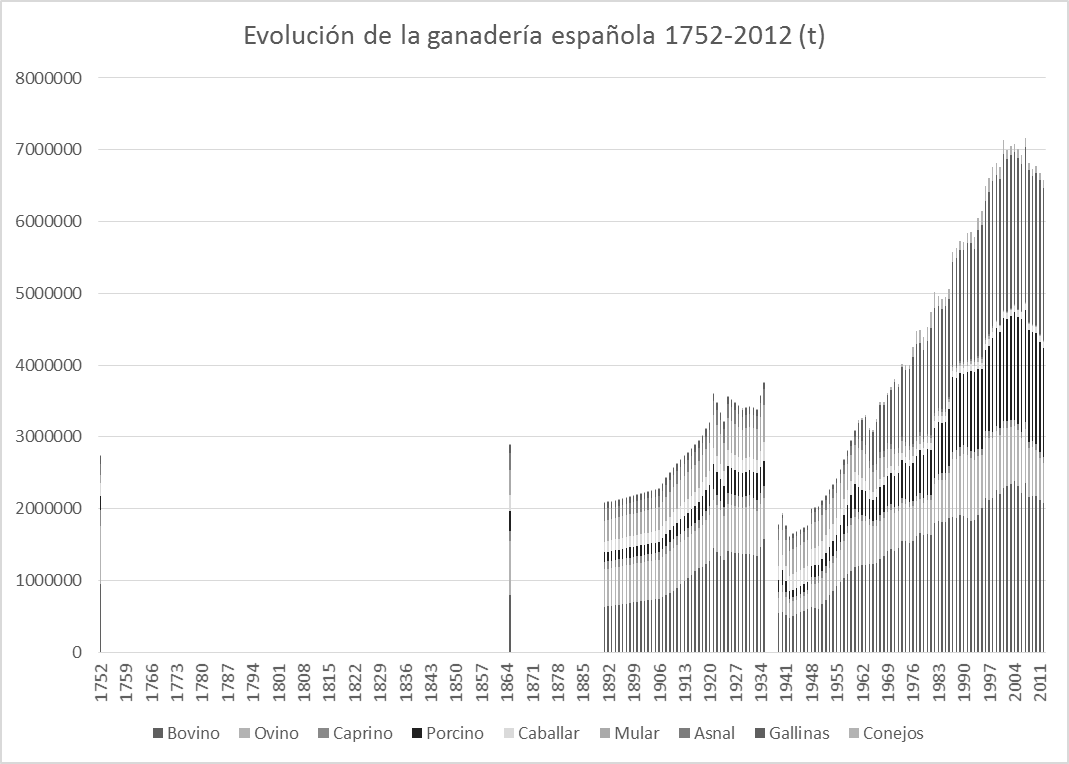 Fuente: Ver texto y García Sanz, 1991.	Desde 1752 hasta la actualidad, la ganadería española parece haber atravesado por cinco fases (gráfico 7): las tres ya señaladas para el siglo XX y otras dos desde mediados del siglo XVIII. Entre 1752 y 1865 el conjunto de la ganadería permaneció estable, incluso creciendo ligeramente, para caer fuertemente entre esta fecha y finales del siglo XIX, caída que se mantuvo aún con nuestra reestimación al alza de los censos del periodo 1891-1917. Estos dos periodos descritos engloban la crisis del Antiguo Régimen y el impacto de la Revolución Liberal en el campo. Sobre esta cuestión existe un debate, sintetizado por Ángel García Sanz en su texto de 1991 y que aún sigue abierto (Garrabou y González de Molina, 2010; Muñoz Rubio, 2015). Las posiciones oscilan entre los que consideran negativas las consecuencias de la Revolución Liberal y encuentran el respaldo a sus tesis en la caída de la cabaña durante la segunda mitad del siglo XIX, y aquellos, que, como el propio García Sanz, sostienen que el crecimiento, aunque modesto, de la ganadería entre 1752 y 1865, no permite sostener este impacto negativo. Argumentan que la incompatibilidad entre aprovechamiento agrícola y ganadero, si la hubo, no tuvo consecuencias para la cabaña hasta mucho después de 1865, precisamente cuando las dudas sobre la fiabilidad de los censos (especialmente el de 1891) no permiten conclusiones definitivas.Cuadro 2Evolución de la ganadería 1752-1935 (1865=100)Ganado de renta: Ovino, caprino y porcino Ganado de aptitud mixta: Vacuno; Ganado de Labor: Caballar, mular y asnal	En este trabajo no proponemos ninguna corrección a la reestimación de García Sanz para 1752, por lo que damos por buena su conclusión global para el periodo 1752-1865. Sin embargo, nuestra reestimación del censo de 1891 avalan las posiciones de quienes sostienen que la cabaña ganadera disminuyó tanto en número de cabezas como de peso vivo durante la segunda mitad del siglo XIX (Lana 2011), si bien reduciendo la gravedad de dicha caída entre 1861 y 1891 a un 28%. Pero más allá de los datos globales, lo que permite llegar a conclusiones más ajustadas sobre el impacto de la Revolución liberal en la agricultura, que como es sabido promocionó la agricultura sobre otros usos del territorio (agricolización), es la distinta evolución de los distintos tipos de ganado que recoge el cuadro 2, ordenados en función de su uso final. Entre 1752 y 1865 el conjunto de la cabaña creció, pero disminuyó el ganado de renta y, sobre todo el ganado vacuno. El ganado de labor creció un 82%, debido al incremento de las necesidades de trabajo animal derivadas del proceso de agricolización. Dentro del ganado de renta se produjo, además, una evolución divergente entre el porcino, que mantuvo una senda ascendente, y el caprino y ovino que disminuyó. A partir de 1865, sin embargo, todos los tipos de ganado considerados, incluido el de labor, cayeron, siendo la caída experimentada por el ganado de renta la mayor. La reestimación que hemos realizado del Avance ganadero de 1891 es, volvemos a repetir, provisional y por tanto, las cifras y las conclusiones que se derivan de ellas deben tomarse con precaución, especialmente en lo que se refiere a la cabaña de labor. La caída en el ganado de labor que señalan nuestros datos, pese a corregir al alza los proporcionados por el Avance, es contraria a la progresión del cultivo que siguió produciéndose durante el último tercio del siglo XIX. Puede que el censo de 1865 tenga problemas hasta ahora no detectados o puede que, ante la creciente escasez de alimentación animal provocada por el proceso de agricolización y la creciente demanda triguera en el mercado interior, se produjera un reajuste u optimización de la cabaña de labor. En todo caso la tendencia que marcan nuestros datos confirma lo ya señalado por Ángel García Sanz (1991), que después de 1865 el impacto del proceso roturador se convirtió en incompatible con el mantenimiento de la cabaña.	Los pocos estudios de caso locales de que deponemos confirman la tendencia e introducen un elemento no considerado con anterioridad, que es de gran importancia: las consecuencias que la disminución de la cabaña tuvo sobre la capacidad de proporcionar estiércol, aspecto vital para la reposición de la fertilidad en las agriculturas de base orgánica. En los trabajos que hemos realizado sobre diversos municipios de Andalucía (González de Molina et al, 2010; González de Molina et al, 2014; 2015), se observa una tendencia de crecimiento tanto intensivo como extensivo de la producción agrícola que estuvo promovido por los cambios institucionales y demográficos que promovió la Revolución Liberal. La superficie cultivada creció a costa de los terrenos de pasto y monte y ello acabó afectando a la cabaña ganadera. En estos casos que hemos estudiado la disminución de la cabaña, que ya se constata entre mediados del XVIII y mediados del XIX, continuó durante la segunda mitad del siglo. También se confirma que la reducción fue mucho mayor en la cabaña de renta que en la de labor. El aumento neto de la demanda de tracción animal, provocado tanto por la expansión de la superficie cultivada como por la intensificación de los cultivos, explican que la disminución del ganado de labor no fuera tan acusada. Similares tendencias se observan en trabajos recientes para Galicia (Corbacho et al, 2014). Pero como hemos indicado, las transformaciones de la cabaña en relación con la agricultura no están solo relacionadas con la demanda de trabajo animal y con las disponibilidades de alimentos derivados de la ganadería (González de Molina et al, 2014), sino también con las disponibilidades de fertilizantes orgánicos y su efecto bumerang sobre la agricultura. Estos trabajos, así como otros realizados para casos de Cataluña (Tello et al, 2012), muestran también que el aumento de la producción y la productividad de la tierra entre mediados de siglo XVIII y mediados del siglo XIX estuvo basado en un incremento en el uso de estiércol y otras materias fertilizantes. Nuestros datos muestran que, pese a la reducción, la cabaña ganadera fue capaz de atender estas necesidades hasta mediados del siglo XIX. Sin embargo, a finales del siglo las necesidades de nutrientes (especialmente de fósforo) superaban las capacidades de producir estiércol, provocando fenómenos de  extensificación productiva y minería de nutrientes, siendo este un factor relevante en la crisis de fin de siglo (González de Molina et al., 2015).	Durante la segunda mitad del siglo XIX la ganadería española entró en crisis, pero los datos muestran que no fue un problema de demanda de productos ganaderos sino de oferta, provocado por la ruptura de los equilibrios de los usos del suelo. De manera sintética, el aumento de la demanda de alimentos para atender a una población en franco crecimiento y estimular el mercado interior fue satisfecha mediante el incremento de la producción de cereales para consumo humano, proceso basado tanto en la intensificación del cultivo cerealícola como en la progresión de las tierras de cultivo. Este proceso, que se ha llamado “agricolización”, acabó provocando una disminución de la cabaña ganadera y, de paso, una reducción de su capacidad de producir estiércol que as vez terminaron afectando a la intensidad de los cultivos. Estas conclusiones son compatibles con otros trabajos que han abordado la cuestión desde la perspectiva de la demanda. Tanto aquellos trabajos que estudian el consumo de alimentos de origen animal en las ciudades, como aquellos que se ocupan de los procesos de transporte, concluyen que no hubo, en la segunda mitad del siglo XIX, problemas de expansión de la demanda. Tanto para Madrid (Gómez Mendoza y Simpson, 1988) como para Barcelona (Nicolau y Pujol, 2005), se señalan incrementos en el consumo de carne. Asimismo Muñoz Rubio (2015) señala que no hubo problemas tampoco desde el lado de la oferta de movilidad, y que la capacidad de transporte por ferrocarril no supuso un freno importante. A pesar de ello el tráfico de ganado ovino y porcino creció muy poco en el último tercio del siglo XIX, al contrario de lo que sucedió con el ganado bovino. Esto es coherente con lo que sabemos para Galicia, especializada en bovino de carne para la exportación. La disminución de las exportaciones de ganado a Inglaterra por la crisis finisecular fue rápidamente compensada por la apertura del mercado madrileño a través del ferrocarril, generando flujos de transporte mucho más elevados a comienzos de siglo que los derivados del mercado inglés (Carmona, 1982).Conclusiones:	En este trabajo se ha pasado revista a los principales cambios habidos en la ganadería española durante el siglo XX y se ha realizado una primera aproximación de los cambios a largo plazo (1752-2012). Ello ha supuesto una revisión crítica de las cifras contenidas en los censos ganaderos del siglo XX, proponiendo reestimaciones en aquellos casos donde la fiabilidad es baja, ya sea por subestimación como por sobreestimación. Con todos estos datos hemos podido describir al menos cinco grandes periodos en la evolución de la cabaña ganadera española. Entre 1752 y 1865 el conjunto de la ganadería permaneció estable, incluso creció ligeramente, para caer entre esta fecha y finales del siglo XIX. El primer tercio del siglo XX fue un periodo de recuperación de la cabaña, alcanzando las cifras de 1865 en 1917, y superándolas ampliamente a partir de los años veinte. Después de 1936, la evolución de los censos y de la producción ganadera arroja resultados opuestos, e incompatibles entre sí. La posición que hemos defendido en este trabajo es que la cabaña ganadera debió sufrir una merma considerable durante la Guerra Civil y que los censos posteriores a 1936 sobreestiman el tamaño de la cabaña. Es a partir de mediados de la década se los sesenta cuando se produjo la adopción de un modelo de ganadería industrial, de manera tardía pero mucho más rápida que en otros países occidentales.	El principal cambio a largo plazo descrito en el trabajo consistió en el paso de una ganadería multifuncional, propia de una agricultura de base orgánica, a un modelo de ganadería intensiva, especializada en la producción de carne y leche. El modelo de ganadería propio de sistemas orgánicos descrito en este trabajo no es en absoluto estático, y en este sentido hemos descrito cambios importantes ligados a la crisis del Antiguo Régimen, la Revolución Liberal y la salida de la crisis finisecular. En este modelo la ganadería no tenía la función exclusiva de abastecer de productos alimenticios a la sociedad, sino que jugaba un papel esencial para el sostenimiento de la actividad agraria, tanto en términos de trabajo como en la reposición de la fertilidad. Por ello no es adecuado comparar de manera simplificada este tipo de ganadería con la posterior, especialmente con la ganadería intensiva, en términos de productividad y vinculación con el mercado. El modelo de ganadería industrial sólo es compatible con una agricultura asimismo industrializada y dependiente de inputs industriales. Como hemos señalado, la adopción de este modelo de ganadería está ligada esencialmente a cambios profundos en el modelo de alimentación animal, con preferencia en razas dependientes de alimentos grano y, por tanto, a una dependencia creciente de piensos industriales. Esta dependencia se solventa, en el caso español, por una parte en una creciente importancia de la alimentación procedente de los cultivos en detrimento de pastos, y en el incremento de las importaciones de piensos durante los últimos cincuenta años.BibliografíaBARQUÍN, R. (2003): “Una estimación de la cabaña bovina a partir del Censo de Frutos y Manufacturas”, Documentos de Trabajo de la Asociación Española de Historia Económica, 2.BERNÁRDEZ SOBREIRA, A. (1997): “A evolución do sector pecuario na Galicia contemporánea: especialización productiva e mercantilización na sociedade rural (1865-1996)”, Sémata 9, pp. 371-388.CABO, A. (1960): “La ganadería española. Evolución y tendencias actuales”, Estudios Geográficos 79, pp. 123-169.CARMONA, X. (1982): “Sobre as orixes da orientación exportadora na producción bovina galega: As exportacións a Inglaterra na segunda mitade do século XIX”, Grial, anexo 1, Historia, pp. 169-206.CARMONA, X. Y PUENTE, L. DE LA (1988): “Crisis agraria y vías de evolución ganadera en Galicia y Cantabria”, en R. Garrabou (ed.), La crisis agraria de finales del siglo XIX, Barcelona, Crítica, pp. 181-212.CLAR, E. (2005): “Del cereal alimento al cereal pienso. Historia y balance de un intento de autosuficiencia ganadera: 19767-1972”, Historia Agraria 37, pp. 513-544.COLLANTES, F. (2003): “La ganadería de montaña en España. Historia de una ventaja comparativa anulada”, Historia Agraria 31, pp.141-167.COLLANTES, F. (2015): “Más allá de los promedios: patrones de segmentación del consumo de productos lácteos en España, 1964-2006”, Investigaciones de Historia Económica 11, pp. 103–115.DOMÍNGUEZ MARTÍN, R. (ed.) (1996): La vocación ganadera del norte de España: Del modelo tradicional a los desafíos del mercado mundial, Madrid, MAPA.DOMÍNGUEZ MARTÍN, R. (2001a): “La ganadería española: del franquismo a la CEE. Balance de un sector olvidado”, Historia Agraria 23, pp. 29-52.DOMÍNGUEZ MARTÍN, R. (2001b): “Las trasformaciones del sector ganadero en España (1940-1985)”, Ager 2, pp. 47-83.FERNÁNDEZ PRIETO, L. (1992): Labregos con ciencia. Estado e sociedade e innovación tecnolóxica na agricultura galega, 1850-1936. Vigo. Xerais.FERNÁNDEZ PRIETO, L. (2007): El apagón tecnológico del franquismo. Estado e innovación en la agricultura española contemporánea. Valencia. Tirant Lo Blanch.FLORES DE LEMÚS, A. (1951): “Sobre una orientación fundamental de la producción rural española”, Hacienda Pública Española, 42-43, pp. 421-465.GALINDO, F. (1969): “Consideraciones sobre la evolución del peso vivo de la ganadería española”, Revista de Estudios Agrosociales 69, pp. 49-72.GALLEGO, D. (1986): La producción agraria de Álava, Navarra y La Rioja desde mediados del siglo XIX a 1935, Tesis Doctoral, Universidad Complutense de Madrid.GALLEGO, D. (1993): “Pautas regionales del cambio técnicoen el sector agrario español (1900-1930)”, Cuadernos Aragoneses de Economía 3 (2), pp.241-276.GARCÍA SANZ, A. (1991): “La ganadería española entre 1750-1865: los efectos de la reforma agraria liberal”, Agricultura y Sociedad 72, pp. 81-120.GARRABOU, R. y GONZÁLEZ DE MOLINA, M. (Eds.). (2010): La reposición de la fertilidad en los sistemas agrarios tradicionales, Barcelona, Icaria.GEHR (1978): “Contribución al análisis histórico de la ganadería española, 1865-1929”, Agricultura y Sociedad 8, pp. 129-182.GEHR (1979): “Contribución al análisis histórico de la ganadería española, 1865-1929”, Agricultura y Sociedad 10, pp. 105-169.GEHR (1983): “Notas sobre la producción agraria española, 1891-1931”, Revista de Historia Económica 1 (2), pp. 185-252.GEHR (1991): Estadísticas Históricas de la producción agraria española, 1859-1935, Madrid, MAPA.GÓMEZ MENDOZA, A. y SIMPSON, J. (1988): “El consumo de carne en Madrid durante el primer teercio del siglo xx”, Moneda y Crédito 186, pp. 57-91.GONZÁLEZ DE MOLINA, M., SOTO, D., INFANTE, I. y AGUILERA, E. (2013): “¿Una o varias transiciones? Nuevos datos sobre el consumo alimentario en España (1900-2008)”. XIV Congreso de historia Agraria, Badajoz, 7-9 Noviembre 2013.GONZÁLEZ DE MOLINA, M., SOTO, D., INFANTE, J. y AGUILERA, E. (2014): “Crecimiento agrario en España y cambios en la oferta alimentaria (1900-1933)”, Historia Social 80, pp. 157-183.GONZÁLEZ DE MOLINA, M., GARCÍA-RUIZ, R., SOTO, D., GUZMÁN, G., CID, A., INFANTE, J. (2015): “Nutrient Balances and Management of Soil Fertility Prior to the Arrival of Chemical Fertilizers in Andalusia, Southern Spain”, Human Ecology Review 21 (2), pp. 23-48.HERNÁNDEZ ADELL, I., PUJOL, J. y MUÑOZ PRADAS, F. (2013): “Difusión del consumo de leche en España (1865-1981)”, UHE Working Paper 2013-03INFANTE, J., SOTO, D., AGUILERA, E., GARCÍA-RUIZ, R. GUZMÁN, G.I., CID, A. y GONZÁLEZ DE MOLINA, M. (2015):“The Spanish Transition to Industrial Metabolism. Long-Term Material Flow Analysis (1860–2010)”, Journal of Industrial Ecology 19/5, pp. 866-876.JIMÉNEZ BLANCO, J.I. (1986): “Introducción”, en R. Garrabou, C. Barciela y J.I. Jiménez Blanco, Historia Agraria de la España contemporánea. 3. El fin de la agricultura tradicional (1900-1960), Barcelona, Crítica, pp. 9-141.LANA BERASAIN, J.M. (2011): “La ganadería en Navarra. Una panorámica evolutiva de largo plazo”, en La ganadería. Pasado y presente en Navarra. Pamplona/Iruña, Gobierno de Navarra, pp. 9-48.LASSALETTA, L., BILLEN, G., ROMERO, E., GARNIER, J., AGUILERA, E. (2013): “How changes in diet and trade patterns have shaped the N cycle at the national scale: Spain (1961–2009)”, Regional Environmental Change. 14 (2), pp. 785-797.LASSALETTA, L. BILLEN, G., GRIZZETTI, B., GARNIER, J. LEACH, A. M., GALLOWAY, J.M. (2014): “Food and feed trade as a driver in the global nitrogen cycle: 50-year trends”, Biogeochemistry 118, pp. 225-241.LASSALETTA,L., AGUILERA, E., SANZ-COBENA, A., PARDO, G., BILLEN, G., GARNIER, J., GRIZZETTI, B. (2014): “Leakage of nitrous oxide emissions within the Spanish agro-food system in 1961–2009”, Mitigation and Adaptation Strategies for Global Change 1-20. DOI 10.1007/s11027-014-9569-0MARTÍNEZ CARRIÓN, J.M. (1991): La ganadería en la economía murciana contemporánea 1860-1936, Murcia, Consejería de Agricultura, Ganadería y Pesca de la Región de Murcia.MARTÍNEZ LÓPEZ, A. (1991): “Antecedentes del sector lácteo gallego 1890-1935”, Agricultura y Sociedad 59, pp. 9-40.MINISTERIO DE FOMENTO (1892). La ganadería en España. Avance sobre la riqueza pecuaria en 1891, formada por la Junta Consultiva Agronómica, conforme a las memorias reglamentarias que en el citado año han redactado los ingenieros del Servicio Agronómico, Madrid, Ministerio de Fomento.MINISTERIO DE FOMENTO (1920): Estudio de la ganadería en España. Resumen hecho por la Junta Consultiva Agronómica de las memorias de 1917, Madrid, Ministerio de FomentoMUÑOZ RUBIO, M. (2015): “El transporte ferroviario de ganado y el mercado entre 1848 y 1913”, Historia Agraria 67, pp. 79-109.NICOLAU, R. y PUJOL, J. (2005): “El consumo de proteínas animales en Barcelona entre las décadas de 1830 y 1930: evolución y factores condicionantes”, Investigaciones de Historia Económica 3, pp. 101-134.PINILLA, V. (1995): Entre la inercia y el cambio: El sector agrario aragonés, 1850-1935, Madrid, MAPA.PUJOL, J. (1987): Les Transformacions del sector agrari catalá entre la crisi finisecular i la guerra civil, Tesis de Doctorado, Universitat Autónoma de Barcelona, Barcelona.PUJOL, J. (2002): “Especialización ganadera, industrias agroalimentarias y costes de transacción: Cataluña, 1880-1936, Historia Agraria, 27, pp. 191-219.PUJOL, J., NICOLAU, R. Y HERNÁNDEZ ADELL, I. (2007): “El consumo de leche fresca en Cataluña entre mediados del siglo XIX y 1935: la difusión de un nuevo alimento”, Historia Agraria, 42, pp. 303-325.SIERRA Y SIERRA, E. (1938): Estadística pecuaria y necesidades ganaderas de España, Madrid, Ministerio de Agricultura.SIMPSON, J. (1989): “La producción agraria y el consumo español en el siglo XIX”, Revista de Historia Económica 7 (2), pp. 355-388.SIMPSON, J. (1997): La agricultura española (1765-1965): La larga siesta, Madrid, Alianza Editorial.SOTO, D. (2006): Historia dunha agricultura sustentabel. Transformacións produtivas na agricultura galega contemporánea. Santiago, Xunta de Galicia.SOTO, D. (2015): Del manejo multifuncional del territorio a la desarticulación productiva: cambios en los flujos de biomasa durante el proceso de industrialización de la agricultura gallega (1960-2012), DT-SEHA 1505SOTO, D., INFANTE, J., GUZMÁN, G., CID, A., AGUILERA, E., GARCÍA, R. Y GONZÁLEZ DE MOLINA, M. (2016), “The Social Metabolism of Biomass in Spain, 1900-2008: from food to feed-oriented changes in the Agro-ecosystems”, Ecological Economics, 128, pp. 130-138..TELLO, E., GARRABOU, R., CUSSÓ, X., OLARIETA, J.R., GALÁN, E. (2012): Fertilizing methods and nutrient balance at the end of traditional organic agriculture in the Mediterranean bioregion: Catalonia (Spain) in the 1860s. Human Ecology 40 (3), pp. 369-383.VALLE BUENESTADO, B. (2011): “La ganadería española a finales del siglo XIX. (Una aproximación geográfica a partir del Censo de 1865)”, Investigaciones Geográficas 56, pp. 7-30.ANEXO: CENSOS GANADEROS Y ESTIMACIONESCensos Ganadero (nº de cabezas). Datos brutos de los censosCensos Ganadero (toneladas de peso vivo). Datos brutos de los censosCensos Ganadero (nº de cabezas. Miles de cabezas para gallinas y conejos). Estimación 1Censos Ganadero (toneladas de peso vivo). Estimación 1Censos Ganadero (toneladas de peso vivo). Estimación 218911917Flores de LemusVacuno270375371Ovino333330Caprino333334Porcino626977Caballar325325326Mular325359326Asnal18218217217521865189119171935Ganado de renta105100657893Ganado de aptitud mixta11910079146197Ganado de labor551007594125Total9510072103132BovinoOvinoCaprinoPorcinoCaballarMularAsnal189122176591335947325409601921123397172767928753974189218931894189518961897189818991900190119021903190419051906214406113848354259789119221484402728016087439911907221201313727659280796420401324510058099837744431908244609716119051355520421201774459558302527892301909231747815471183322532023020114948538645558347091910236876715969855321658924240395206658858438378641911254111215925551317045524724165460359048258397411912257295615829954311622625713595258539289208176581913270885616441407325085026731185416239479858488071914274266316128039326460028100245246719837788414111915290314415994708322268228830815124539508368262041916291090316012272320736028144654887159129848386481917301997216738008342950636402735351929540978737201918317357717734922368580841067915768891049851916328191919203396573192374273970655422896459435110790411013940192138558292052867144159925031518718783124742911063741922192319243436129184596273803763415985363445211096041037794192537440292006720047494635267328697678123775210859851926192719281929364492919401421454661348106035983061153874100605019301931365366720046532460794651021655628771174508100357819321933356862519053319457450054095355681471190528998866193419354214708173253694695825514129880937914795541174895193619371938193937390002177900066920006942000555000111700080500019403897371242370006249000561300059200011300008510001941194241510002348900061010004973000602000111900079500019431944194519461947194833000001592100042220002668000608000107900074700019491950311200016344000413500026880006420001089000732000195119521953195419552742000159330003097000279300059800010710006630001956195719581959196036400002262200032990006032000506000115800068600019611962368300020099000259900061180004400001135000762000196336710001986800023360006055000397000104400072600019643722000176170002264000501100034500084400053800019653712000170630002196000493100032100074500047600019663721000167610002279000577000030400068400043400019673914000166480002449000682400031300071900047100019684021000167260002504000667300030800065200045000019694215000170240002529000740000030400060600042100019704282000170050002551000762100028200053300036300019714169000166680002448000742300026600048000036100019724235000159500002368000804800026100040900032700019734495000162380002403000911200026600037700031000019744438000159990002230000867100025600034100028900019754335000151950002293000866200025100031400026600019764384000147760002178000924800026200028100025300019774538000145360002206000980400025500026700024000019784601000145220002283000104960002570002530002320001979446900013800000197300010531000242000211000196000198044950001418000019770001126300024200019900018800019814450000146780002113000108500002460001800001830001982487400016456000245000012023000250000162000175000198349640001675500024240001236400025300015800017100019844942000170530002533000119620002540001450001600001985493000016954000258400011960000252000137000151000198650880001764100028500001338700024800011700014000019875094000229940002888000173030002480001170001400001988506100023064000364900016614000248000117000140000198951870002273900037800001691100024800011700014000019905126000240370003663000160010002480001170001400001991506300024625000297200017110000248000117000140000199249750002461500028370001826000024800011700014000019935018000238720002947000182340002480001170001400001994524800023058000315700018345000248000117000140000199555120002132300026050001816100024800011700014000019965925000239820002935000186520002480001170001400001997588400024857000300700019556000248000117000140000199859650002419000027790002156200024800011700014000019996291000239650002627000224180002380002800055000200061640002440000028300002214900023800028000550002001641100024300000311400023858000238000280005500020026478000238131733046716235180402380002800055000200365483792348594831638052405567523800028000550002004665308722672018283322224894956238000280005500020056463000227490002905000248840002380002800055000200661840002245162729567292621870623800028000550002007658498022194257289157426061232238000280005500020086020000199522822959329260256722380002800055000200960824421971819529337822534260631800201060750001855200029040002570400031800201159230001700300026930002563500031800201258126051633937326373362525037731800BovinoOvinoCaprinoPorcinoCaballarMularAsnal1891598768440863838521191101290812495771372231892189318941895189618971898189919001901190219031904190519067088274569968573012647714308827639413540619077403614530139266313485314657728033514094919088287385319291173221407801449352884301436401909794663510549106436153544160827301470151917191082196252700510614716241116921631004515249119118919305255431046251663581774613178521528331912913399522388102835173750170902327511148814191397247954256610727818139017602733545115448319149955875322251077321914831705183493821531371915106545452782510634919728516654733890515036919161079945528405105843193394158832326587152634191711324905523541131742511791739373425211590171918119009158525212163228336918748937689716677219191920127371563483513103229179919316438737618453719211445936677446145728347175233604447827201360192219231924128854860916812552428703020619739834818887919251404011662218156732363446226745444353197649192619271928192913668486402471500383319321944494142411831011930193113701256615361520623520491829354216481826511932193313382346287601509593732581846484274001817941934193515781005733041589153725712685215130132154651936193719381939139569572461723773755118919163335990314986819401453695807494224629455396206410357162159024194119421549482781089218961403124211084353373148475194319441945194619471948123464752641015080221571721678733983913927319491950116519853936314745821714623017734268513639919511952195319541955102861952328311000022514221735133627512336619561957195819591960119061068650311211230671917875937137111356419611962121055061637287031300572155808391160132113196312095336124677764229227014074637229312871519641229305545896746862375691224543110739749019651228962531460718962295361140692835008811919661234910524736740472636301081542684738204419671302083523863789613059201114862908159088219681340886528994801112934131098332715188859219691408940541144802823190171085332596158453219701434751543261803453219921007962347197430819711410300534468773423248979507721138073898197214462495133337504836447393290180113669381973154949952452476394426494950771660216345819741544126518698711144190199150315016859159197515222344944317334943173689716138278544511976155354348254669884474986936471237455179019771622713476429710005184299114511758049129197816600414776897370357095891860111415474911979162679145557363889588852864999291940122198016507154697976421464688486499876343848419811635063490769691606275628792979267374611982179180955523380804700282893587134135823198318258695704288055472515690431695793500419841818746585771848107064279078863854327531985181529658753787165711157900736033130910198618744726167219685280143588643515242865919871877681810868988671042887886435152428659198818665108203651258321008095886435152428659198919139968157361312961032971886435152428659199018924928696261281509838728864351524286591991186297488570210279510501198864351524286591992182444288014796999111862588643515242865919931834007848542995891114961886435152428659199419115818147421054321119664886435152428659199520009287489368596311063708864351524286591996214352783726895687113416388643515242865919972121419862571968401186911886435152428659199821432488343208839313062118864351524286591999225260382150282515135552085069123301125920002199508831264877671336739850691233011259200122884458284069655114390708506912330112592002231317081234994441141776685069123301125920032339118801717980461449360850691233011259200423773517744468777914990818506912330112592005231023377759089980149757785069123301125920062211275767933915591577012850691233011259200723554797596328951915666558506912330112592008215413468334891594156363485069123301125920092176478675331908031522595850691233011259201021738156353908988115443088506912330112592011211942558233883351154016285069123301125920122079922559609816281517054850691233011259BovinoOvinoCaprinoPorcinoCaballarMularAsnalGallinasConejos189123331011587902730110272203747451564896295880643459115730189223279391591776530155252203826454830898916879866459475734189323227771595650430200222203904458097901536879088459845739189423176151599524330245202203982461364904157878311460205743189523124531603398230290172204061464631906778877534460575748189623072911607272130335152204139467898909398876756460935752189723021301611146030380122204218471165912019875979461295757189822969681615019830425102204296474431914640875202461665762189922918061618893730470072204374477698917260874424462025766190022866441622767630515052204453480965919881873647462395771190122814821626641530560022204531484232922502872870465225806190222763201630515430605002204609487499925122872092468045841190322711581634389330649972204688490766927743871315470865876190422659961638263130694952204766494032930364870538473665911190522608341642137030739922204845497299932984869760476465946190622556721646010930784902204923500566935605868983479255981190723082091690131532223082325966519864953013889303495096179190823607451734252133661262447010539161970420909623531096397190924132821778372735099432568053558459987828929943531096590191024658181822493336537612689096577756100523595026353109678419112560405180003903633992282497857956210151779547975310969191912265499317775848361422329608615813691025118959332531097057191327495801755130535944543096743583175103506096386653032719619142844167173267633574686323262658498110450019684015295573371915293875417102220355491733685085867871054943972935528797480191630333421687767835351483504391588594106488497747052802762619173127929166531353515379364027359040010748269820045272577741918317357717734922368580841067915768891049851916328526487946191932850751848617538282324167878585620106444696513452572819019203396573192374273970655422896459435110790411013940524958434192138558292052867144159925031518718783124742911063745241894961922371592919838990421191647409636906731201487108351452342914819233576029191493084007839445040866256211555461060654522658800192434361291845962738037634159853634452110960410377945218884511925374402920067200474946352673286976781237752108598552112937919263719254199007554698751515314767283512167831066001520359263192736944791973431146480385038966647992119581310460185195891481928366970419567866459732649247846231491174844102603451882903319293644929194014214546613481060359830611538741006050518058917193036492981972397745772804956384580592116419110048145080689681931365366720046532460794651021655628771174508100357849806901819323611146195499264591223525585056551211825181001222488078963193335686251905331945745005409535568147119052899886647807890819343891667181893444635163527541768876313350411086881468089426193542147081732536946958255141298809379147955411748954580899401936193719381939373900017858780669200077056205550001117000805000321929690194038973711987434062490006230430592000113000085100028788826519414024186195676606175000587523059700011245008230002311256211942415100019260980610100055200306020001119000795000254205103194341301671872713759215305300909614147111862879409726530508119444109333181932945742060508178762629311182557931932678949121945408850017659450556259048626666384401117883792290270484743194640676671712560753831204643544650587111751079138627307457419474046833165917645203650442442366273311171387904832756544051948402600016057921502418042053026748801116765789579278244236194939113201627124049724154221064693750112194078165228083406719503796640164845584920650423682671262011271157737242834238981951370636016401651467360642699267028521123389759137286013729195236160801631874544265624303026693084111966374455128859356019533525800162358384179518433612668331611159377299642911833911954343552016152931393247443692266735481112211715378293773222195533452401607002436854304402327663780110848570079130109275019563404192173804193608144472826163222411183886978333209728251957346314418690814353085850541966006681128291694875344433084195835220962000121034535725380131569112113819469191636171297219593581048213116053376286570606553755611480976889583849232071960364000022622000329900060320005060001158000686000420984247196136615002136050029490006075000473000114650072400011785721346196236830002009900025990006118000440000113500076200015243419649196336710001986800023360006055000397000104400072600020543717308196437220001761700022640005011000345000844000538000225603184001965371200017063000219600049310003210007450004760002464551872619663721000167610002279000577000030400068400043400031163918610196739140001664800024490006824000313000719000471000348282188441968402100016726000250400066730003080006520004500003404291967219694215000170240002529000740000030400060600042100035366120138197042820001700500025510007621000282000533000363000396719208861971416900016668000244800074230002660004800003610004837772061319724235000159500002368000804800026100040900032700043316921273197344950001623800024030009112000266000377000310000484060219321974443800015999000223000086710002560003410002890004879842951919754335000151950002293000866200025100031400026600050976630220197643840001477600021780009248000262000281000253000562252692431977453800014536000220600098040002550002670002400005956468511319784601000145220002283000104960002570002530002320005573178301519794469000138000001973000105310002420002110001960005445598317119804495000141800001977000112630002420001990001880005575799200419814450000146780002113000108500002460001800001830006377029866919824874000164560002450000120230002500001620001750006205561036331983496400016755000242400012364000253000158000171000593167639511984494200017053000253300011962000254000145000160000572411652111985493000016954000258400011960000252000137000151000580706635821986508800017641000285000013387000248000117000140000544028660551987509400022994000288800017303000248000117000140000564828680271988506100023064000364900016614000248000117000140000586236699501989518700022739000378000016911000248000117000140000594016588191990512600024037000366300016001000248000117000140000591006577131991506300024625000297200017110000248000117000140000617354664961992497500024615000283700018260000248000117000140000604670799181993501800023872000294700018234000248000117000140000579013831481994524800023058000315700018345000248000117000140000648691893431995551200021323000260500018161000248000117000140000676820994211996592500023982000293500018652000248000117000140000692933106870199758840002485700030070001955600024800011700014000071693799538199859650002419000027790002156200024800011700014000072497010699619996291000239650002627000224180002380002800055000724070863762000616400024400000283000022149000238000280005500071954688394200164110002430000031140002385800023800028000550007751879557420026478000238131733046716235180402380002800055000751445698722003654837923485948316380524055675238000280005500075466465374200466530872267201828332222489495623800028000550007498646359520056463000227490002905000248840002380002800055000746905623002006618400022451627295672926218706238000280005500072500562881200765849802219425728915742606123223800028000550007676496311620086020000199522822959329260256722380002800055000749685524902009608244219718195293378225342606238000280005500073089652382201060750001855200029040002570400023800028000550007510805371220115923000170030002693000256350002380002800055000757973537482012581260516339373263733625250377238000280005500075169854506BovinoOvinoCaprinoPorcinoCaballarMularAsnalGallinasConejos189162993752400899364136632146758291296160277834971042018926378555252869951213712714782029334616013683563104291893645732526565996611376221488822954031599948363010437189465356852784399809138116149943297468159853836961044518956613625291219995813861115100529953915971183762104531896669115530400100106139106152067301617159570838281046218976768265316781002541396001531283037021594288389410470189868449653295710040314009515419030579515928783961104781899692125534235100551140590155252307894159145840271048719006997135355131007001410851563143100001590048409310495190170748753679210084814175115737531208215886284608105591902715220538070100996142418158437314172158721851211062319037229105393481011451430841594993162681585798563310687190473055754062710129314375116056131837015843886144107511905738162541905101442144417161622320480158296866531081419067457255431841015901450841626843225971581558716110878190777255755774310633615374616895632983816185390041112371908799820572303111082162481175227337124165551100213116341909827514586863115828171289181499344455169250100213119851910855639601423120574180169187771351832172948100213123391911898702594013119922190081188358356617173773100213125841912942522586603119269200070188945361427174598100213128341913987099579193118617210136189532366263175424100068130861914103243357178311796522028019011937112517624999923133431915107852356437311731223050219070637601217707499779136051916112537055696311666024080219129338092417789999634138701917117297354955311600825117919188038586317872599489141391918119009158525212163228336918748937689716677299345144521919123190361004412633228758419032738213617565499200148951920127371563483513103229179919316438737618453799055153381921144593667744614572834717523360444782720136098911172701922139347365468713899332712622446943133419720098766166371923134101163192713225930707821533341484119303998621160041924128854860916812552428703020619739834818887998476153701925140401166221815673236344622674544435319764998332170571926139472065672515505935556721867143682519401298187168471927138543065123215338534768921059742929719037598042166371928137613964574015171233981020252342176918673897898164271929136684864024715003833193219444941424118310197753162171930136848765089115105034199018869241794518287695867163091931137012566153615206235204918293542164818265193981164021932135418064514815151036265418379142452418222292095163011933133823462876015095937325818464842740018179490209162011934145826060107115491136400422617647109319856888323171431935157810057330415891535475026852151301321546586437180781936193719381939139569559418623773753168819163335990314986860744176231940145369566214522462942990020641035716215902454321150311941150157065131022179340539120874235526715374843611102221942154948264049321896138088221108435337314847547966928119431542295622149212351365763215949353100148264500619241194415351016038392057513506432208383528261480535054989331945152790258556319916133552422575135255314784351037862619461520697567321192582320405230688352280147632515268319194715134865491121860133052852356493520071474225201480111948150626953093717945429016624063435173414721152503770419491463922537476177463291253248046353207145692529917396195014215415440021754752923412554963546791441735347970891951138826854074716653229462525268835335014141553968678219521354968537499157603296909249860352022138658544566474195313216435342551486882991932470123506951359035494461671954128829253101713978730147724414634936913315055433585919551254915527783130900303761241260348045130397568145002195612443205621441270483153132285033526571269826056451381957123259259519612324332535821587435729512359164992560919581219731626940119485333895203374361960120224682525405195912057376573761157753409241910023666521168827263358321960119061068650311211234644517875937137111356479436772519611200563651639994843489141672973814031226902223903882219621210550616372870313513841558083911601321132876343573519631209533612467776423477661407463722931287153876473147719641229305545896746862878041224543110739749042570033463196512289625314607189628320911406928350088119465047340561966123491052473674047331397108154268473820445880443384519671302083523863789613919331114862908159088265718734270196813408865289948011138326010983327151888592642369357761969140894054114480282425015108533259615845326673383662519701434751543261803454377081007962347197430874858637986197114103005344687734242633695077211380738989331853834319721446249513333750484622339329018011366938853762404531973154949952452476394523343950771660216345897440342615197415441265186987111449801491503150168591591002804585811975152223449443173349497497897161382785445110689856122519761553543482546698845311549364712374551790120267014315819771622713476429710005630889114511758049129129912617949819781660041477689737036028329186011141547491123894317851619791626791455573638896048428649992919401221233460182300198016507154697976421464688486499876343848412863782054751981163506349076969160627562879297926737461149194921774319821791809555233808047002828935871341358231471998225947198318258695704288055472515690431695793500414263021377331984181874658577184810706427907886385432753139499213871619851815296587537871657111579007360331309101434076133565198618744726167219685280143588643515242865913611741370061987187768181086898867104288788643515242865914315691392921988186651082036512583210080958864351524286591504876141374198919139968157361312961032971886435152428659154414811731619901892492869626128150983872886435152428659155552911358019911862974885702102795105011988643515242865916364401305321992182444288014796999111862588643515242865916141451564821993183400784854299589111496188643515242865915565021623911994191158181474210543211196648864351524286591755961174043199520009287489368596311063708864351524286591844785193180199621435278372689568711341638864351524286591901683207120199721214198625719684011869118864351524286591980990192413199821432488343208839313062118864351524286592016767206297199922526038215028251513555208506912330112592027826166109200021995088312648776713367398506912330112592028637169548200122884458284069655114390708506912330112592185564183887200223131708123499444114177668506912330112592118682134851200323391188017179804614493608506912330112592127815126556200423773517744468777914990818506912330112592114338123489200523102337775908998014975778506912330112592106051121345200622112757679339155915770128506912330112592044353122849200723554797596328951915666558506912330112592164659123682200821541346833489159415636348506912330112592114059103170200921764786753319080315225958506912330112592061076102959201021738156353908988115443088506912330112592117993105573201121194255823388335115401628506912330112592137430105643201220799225596098162815170548506912330112592119735107133BovinoOvinoCaprinoPorcinoCaballarMularAsnalGallinasConejos189171392952400899364141040146758302051160277834971042018927123495252869951214104514782030293516013683563104291893710770526565996611410501488823038181599948363010437189470919052784399809141055149943304701159853836961044518957076115291219995814106015100530558415971183762104531896706031530400100106141065152067306467159570838281046218977044525316781002541410701531283073501594288389410470189870287253295710040314107515419030823415928783961104781899701293534235100551141080155252309117159145840271048719006997135355131007001410851563143100001590048409310495190170748753679210084814175115737531208215886284608105591902715220538070100996142418158437314172158721851211062319037229105393481011451430841594993162681585798563310687190473055754062710129314375116056131837015843886144107511905738162541905101442144417161622320480158296866531081419067457255431841015901450841626843225971581558716110878190777255755774310633615374616895632983816185390041112371908799820572303111082162481175227337124165551100213116341909827514586863115828171289181499344455169250100213119851910855639601423120574180169187771351832172948100213123391911898702594013119922190081188358356617173773100213125841912942522586603119269200070188945361427174598100213128341913987099579193118617210136189532366263175424100068130861914103243357178311796522028019011937112517624999923133431915107852356437311731223050219070637601217707499779136051916112537055696311666024080219129338092417789999634138701917117297354955311600825117919188038586317872599489141391918119009158525212163228336918748937689716677299345144521919123190361004412633228758419032738213617565499200148951920127371563483513103229179919316438737618453799055153381921144593667744614572834717523360444782720136098911172701922139347365468713899332712622446943133419720098766166371923134101163192713225930707821533341484119303998621160041924128854860916812552428703020619739834818887998476153701925140401166221815673236344622674544435319764998332170571926139472065672515505935556721867143682519401298187168471927138543065123215338534768921059742929719037598042166371928137613964574015171233981020252342176918673897898164271929136684864024715003833193219444941424118310197753162171930136848765089115105034199018869241794518287695867163091931137012566153615206235204918293542164818265193981164021932135418064514815151036265418379142452418222292095163011933133823462876015095937325818464842740018179490209162011934145826060107115491136400422617647109319856888323171431935157810057330415891535475026852151301321546586437180781936193719381939139569559418623773753168819163335990314986860744176231940145369566214522462942990020641035716215902454321150311941150157065131022179340539120874235526715374843611102221942154948264049321896138088221108435337314847547966928119431542295622149212351365763215949353100148264500619241194415351016038392057513506432208383528261480535054989331945152790258556319916133552422575135255314784351037862619461520697567321192582320405230688352280147632515268319194715134865491121860133052852356493520071474225201480111948150626953093717945429016624063435173414721152503770419491463922537476177463291253248046353207145692529917396195014215415440021754752923412554963546791441735347970891951138826854074716653229462525268835335014141553968678219521354968537499157603296909249860352022138658544566474195313216435342551486882991932470123506951359035494461671954128829253101713978730147724414634936913315055433585919551254915527783130900303761241260348045130397568145002195612443205621441270483153132285033526571269826056451381957123259259519612324332535821587435729512359164992560919581219731626940119485333895203374361960120224682525405195912057376573761157753409241910023666521168827263358321960119061068650311211234644517875937137111356479436772519611200563651639994843489141672973814031226902223903882219621210550616372870313513841558083911601321132876343573519631209533612467776423477661407463722931287153876473147719641229305545896746862878041224543110739749042570033463196512289625314607189628320911406928350088119465047340561966123491052473674047331397108154268473820445880443384519671302083523863789613919331114862908159088265718734270196813408865289948011138326010983327151888592642369357761969140894054114480282425015108533259615845326673383662519701434751543261803454377081007962347197430874858637986197114103005344687734242633695077211380738989331853834319721446249513333750484622339329018011366938853762404531973154949952452476394523343950771660216345897440342615197415441265186987111449801491503150168591591002804585811975152223449443173349497497897161382785445110689856122519761553543482546698845311549364712374551790120267014315819771622713476429710005630889114511758049129129912617949819781660041477689737036028329186011141547491123894317851619791626791455573638896048428649992919401221233460182300198016507154697976421464688486499876343848412863782054751981163506349076969160627562879297926737461149194921774319821791809555233808047002828935871341358231471998225947198318258695704288055472515690431695793500414263021377331984181874658577184810706427907886385432753139499213871619851815296587537871657111579007360331309101434076133565198618744726167219685280143588643515242865913611741370061987187768181086898867104288788643515242865914315691392921988186651082036512583210080958864351524286591504876141374198919139968157361312961032971886435152428659154414811731619901892492869626128150983872886435152428659155552911358019911862974885702102795105011988643515242865916364401305321992182444288014796999111862588643515242865916141451564821993183400784854299589111496188643515242865915565021623911994191158181474210543211196648864351524286591755961174043199520009287489368596311063708864351524286591844785193180199621435278372689568711341638864351524286591901683207120199721214198625719684011869118864351524286591980990192413199821432488343208839313062118864351524286592016767206297199922526038215028251513555208506912330112592027826166109200021995088312648776713367398506912330112592028637169548200122884458284069655114390708506912330112592185564183887200223131708123499444114177668506912330112592118682134851200323391188017179804614493608506912330112592127815126556200423773517744468777914990818506912330112592114338123489200523102337775908998014975778506912330112592106051121345200622112757679339155915770128506912330112592044353122849200723554797596328951915666558506912330112592164659123682200821541346833489159415636348506912330112592114059103170200921764786753319080315225958506912330112592061076102959201021738156353908988115443088506912330112592117993105573201121194255823388335115401628506912330112592137430105643201220799225596098162815170548506912330112592119735107133